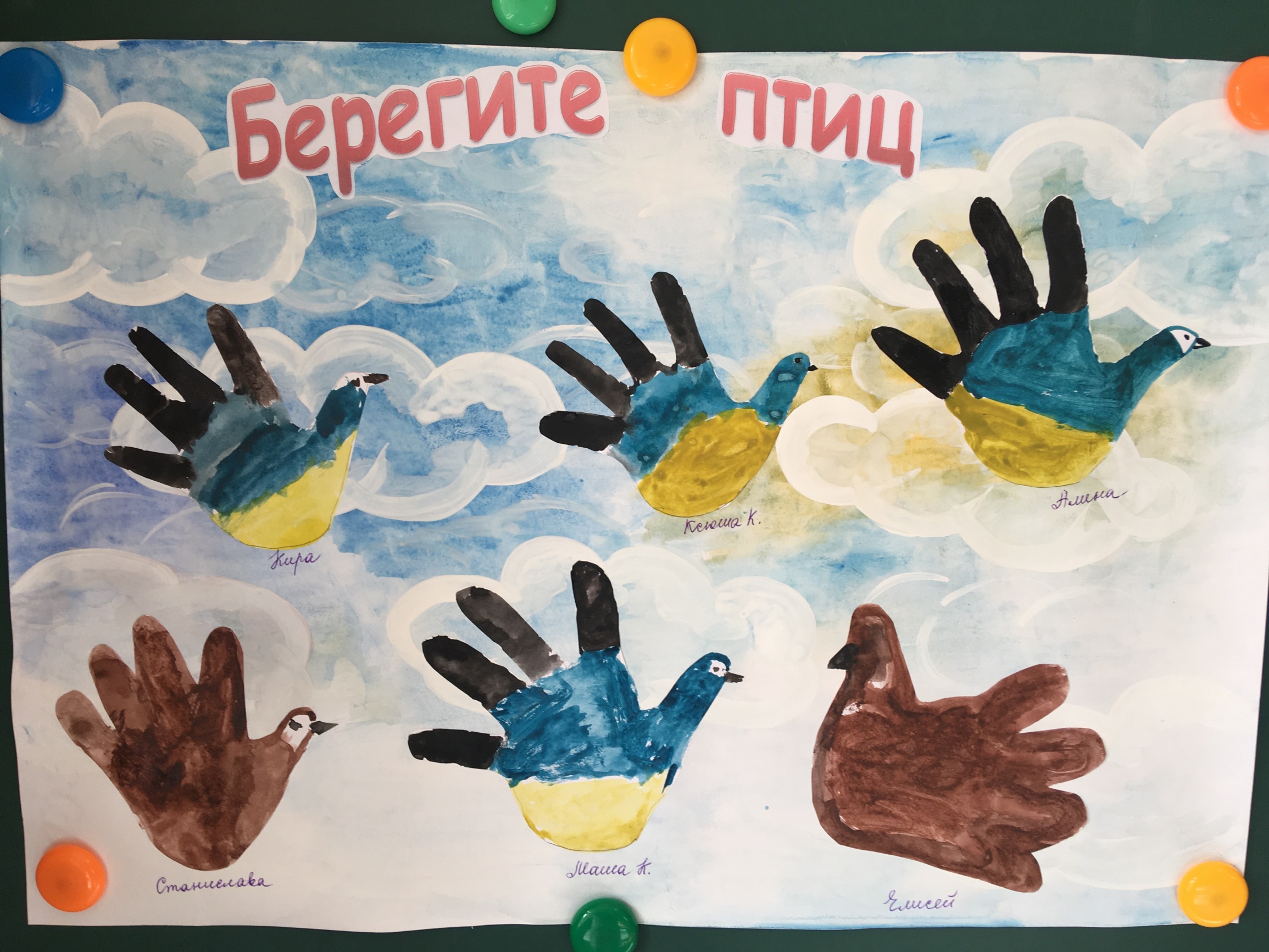 ООД по экологии тему «Птицы весной»Воспитатель Руданова Н.А.Цели:Образовательные: Расширить представления детей о жизнедеятельности зимующих и перелётных птиц весенний период. Закрепить признаки весны. Дать сведения о видах гнезд и их размещении. Формировать представление о том, что человек должен бережно относиться к природе.Развивающие: Развивать мышление, внимание, память, речь, интерес к природе и к жизни птиц.Воспитательные: Воспитывать доброе, заботливое отношение к птицам, доброжелательное отношение друг к другу, умение слушать.Методы работы: игровые, наглядные, словесные. Предварительная работа:Разучивание загадок о птицах; рассматривание картины Саврасова «Грачи прилетели»; наблюдение за сезонными изменениями в природе, за птицами, за гнездованием вороны во время прогулок; беседа о перелетных птицах, разучивание физкультминуток по теме, рассматривание картин и фотографий с птицами.Демонстрационный материал:Деревья, картинки и фотографии птиц; плюшевое солнышко, Кукла Незнайка, конверты с разрезанными картинками, гнездо, картинки с гнездами, скворечник, мяч, карточки с изображением кормов для птенцов, плакаты «Правила поведения в лесу», коллективная работа плакат «Берегите птиц», аудиозапись «Голоса птиц».Формы организации совместной деятельностиДетская деятельность Формы и методы организации совместной деятельности.Двигательная ФизкультминуткаИгровая Дидактическая игра «Раздели на группы», «Собери целое из частей», «У кого кто», «Ищи корм»Коммуникативная Беседа, викторина, рассказы детей, диалогответы на вопросы, игра «Я дрозд- ты дрозд», чтение стихотворения4. Познавательно-исследовательская Проблемные ситуации, рассматривание картин, гнездаЛогика образовательной деятельностиПсихологический настрой (Дети стоят в кружочке)Придумано кем-то просто и мудроПри встрече здороваться:- Доброе утро!- Доброе утро, дети!Проблемная ситуация-Ребята, сегодня я проснулась от перезвона птичьих голосов за окном. Птицы весело и громко пели свои песни. А вы слышали? (Ответы детей)-Почему птицы стали так весело и громко петь свои песни? (Потому что наступила весна.)Основная часть.1. Беседа- Давайте вспомним приметы весны. Передаём солнышко и называем.(Примерные ответы детей.)-Весной солнце не только светит, но и греет.-Весной появляются проталинки.-Весной тает снег, появляются лужи и текут ручейки.-Весной с крыш домов свисают сосульки.-Весной на деревьях набухают почки, из которых позже появляются листочки.-Весной появляются первые цветы (подснежники).-Весной просыпается медведь после зимней спячки.-Весной с тёплых стран прилетают птицы.Вот такие чудеса происходят весной.-Что вы слышите? (Голоса птиц.)2. Сообщение темы-Давайте сегодня поговорим о птицах весной.Давайте сядем. (Дети сидят)-Как называют птиц, которые прилетают к нам весной? (Их называют перелетные.)-Как называют птиц, которые остаются с нами на зиму? (Зимующие)- А как называется, когда птиц много? (Стая)4. Дидактическая игра «Раздели на группы»-Ребята, посмотрите на дерево. (На дереве висят фотографии и картинки птиц)Собралась стая птиц и не разобрать – где перелетные, где зимующие. Помогите их разделить. Нужно подойти к дереву взять картинку. Перелетных птиц нужно поместить на полянку с проталиной, а зимующих — на полянку со снежинкой.(На одном мольберте — эмблема – снежинка, а на другом – весенняя проталинка.)(Ласточка, сова, дятел, кукушка, воробей, синичка, сорока, ворона, скворец, грач, снегирь, жаворонок.)- Проверим.- Как здорово, что мы справились с этим заданием.5. Дидактическая игра «Собери картину» (Работа в паре)-А у меня ещё есть картинки с птичками. Они лежат в конверте. Ребята, проходите за столы. Нам нужно собрать картинку из частей в паре.(Дети получают конверты с разрезанными картинками)Дети в паре собирают картину. (4 части)(Утка, лебедь, гусь, журавль, аист, цапля)- А эти птицы перелётные они или зимующие? (Ответы)6. ВикторинаПочему у журавля длинный клюв? (Чтобы лягушек и рыб доставать из воды)Почему у цапли длинная нога? (Чтобы не утонуть.)Значить эти птицы в воде живут? (Водоплавающие и болотные)Как же ласково называем лебедя? (лебёдушка) А утку? (уточка)Молодцы! Можно и поиграть.7. Физкультминутка1. «По дубочку постучишь»(Дети встают в кружок и выполняют движения)По дубочку постучишь – вылетает сизый чиж.У чижа, у чижика хохолочек рыженький.Чижик по лесу летал, правой ноженькой стучал.Скив-скив, не зевай, себе пару выбирай.2. «Я-дрозд, ты-дрозд» — игра на коммуникативное общение:(дети встают парами)Я-дрозд, — (показывают каждый на себя)И ты-дрозд — (показывают друг на друга)У меня есть нос — (дотрагиваются указательным пальцем до своего носа)И у тебя есть нос — (дотрагиваются указательным пальцем до носа соседа)У меня щёчки гладки — (показывают свои щёчки)И у тебя щёчки гладки – (показывают щёчки соседа)Мы -два друга – (берутся за руки)Мы любим друг друга – (обнимаются)8. Беседа о птичьих гнёздах– Ребята, а вы знаете, что делают все птицы весной? (Весной у птиц много забот они строят гнезда, высиживают птенцов.)- Правильно. Я видела настоящее гнездо. Хотите посмотреть?(Дети подходят к дереву с гнездом, рассматривают его)- А как вы думаете из чего сделано это гнездо? (Из сухой травы)- Можно ли трогать гнездо птицы? (Нет) Почему?-Руками гнездо трогать не будем. Я вам предлагаю посмотреть фотографии птичьих гнёзд. Хотите? (Показываю фотографии гнёзд)- А ещё из чего строят птицы свои гнезда? (Из веток, листьев)-Кто строит своё гнездо из глины? (Ласточка строит гнездо из глины)-А где птицы стоят свои гнёзда?(Птицы строят гнёзда на деревьях, на земле, под крышами домов, в кустах.)А какая птица не вьёт гнезда? (Кукушка)-А как же тогда у кукушки птенцы появляются. (Она заходит в чужие гнёзда и оставляет там свои яйца. Чужая мама высиживает их.)-Ребята, а как называется такой птичий дом? (Скворечник) А кто делает такие дома? Кто там живёт? (Папа-скворец, мама — скворчиха и птенец — скворчонок)-Как мы с вами можем помочь птицам весною?(Сделать скворечники и развесить их)-Вот, когда гнёзда готовы, какая же следующая забота у птиц?(Отложить яйца и вывести птенцов) -А кто заботится, высиживает, согревает, бережёт яйца.(Мама – птица, самка)-А теперь ещё поиграем. (Дети встают в кружок.)8. Дидактическая игра «У кого кто?» /с мячом на паласе)-У кого, кто появляется?У совы — совятаУ кукушки-кукушатаУ скворца — скворчатаУ галки-галчатаУ вороны — воронятаУ сороки – сорочата (сорочёнок)У журавля — журавлятаУ аиста – аистятаУ грача — грачатаУ утки-утятаУ лебедя — лебедятаУ гуся гусят-Молодцы!-Птенчики появились. А кто же их кормит?(Оба родителя и мама-самка и папа-самец.)- А когда птенцы подрастут, они сами себе ищут корм.9. Дидактическая игра «Найди корм»Сейчас мы превратимся в птенцов. (Дети кружатся)Покружись, покружись,В птенчика превратись.-Вы теперь птенчики и вам нужно выбрать себе корм.(Дети выбирают себе корма)-Что выбрали? (Ответы детей)-А какие корма остались? Молодцы! А теперь снова превратимся в девочек и мальчиков.Покружись, покружись.В ребятишек превратись.- Итак, чем же питаются птицы?(Птицы питаются насекомыми, гусеницами, личинками, червяками.)-Молодцы!- Питаясь насекомыми, птицы помогают людям сохранить леса, поля, сады, парки.10. Демонстрация плакатов-А что мы должны делать для охраны птиц?Нельзя шуметь в лесу.Нельзя забирать птиц домой.Нельзя ловить и убивать птиц.Нельзя разорять птичьи гнёзда.Нельзя брать птенцов из гнезда.-Молодцы ребята!Заключительная часть.-Давайте нарисуем плакат «Берегите птиц!»Чтоб от вредных насекомых
Сады цветущие не гибли зря.
Всегда, в любое время года
Берегите птиц, друзья!